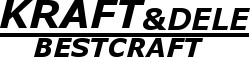 Deklarácia zhodnostiPodľa ISO/IEC Guide 22 i EN 45014Splnomocnený zástupca výrobcu: STALWART TRADING LIMITEDAdresa zástupcu výrobcu: 45 Cromwell Court, Cromwell Road, Hove, East Sussex, BN3 3EFDeklarujeme, že produkt je zhodný s európskymi normami Názov produktu: Generátor prúdu (označený znakom Kraft&Dele)Model (obchodné označenie): ST1000/ KD109bÚdaje produktu: 	Menovitý výkon: 1,3kVa		Počet fáz: jednofázový (1)		Štartovanie: Mechanický štartérDeklarácia:	Výrobok ktorého sa týka deklarácia nižšie spĺňa smernice WE:2004/108/EC Annex II EMC DIRECTIVE2006/42/EC Machinery Directive2011/65/UE ROHS 2 Directive2000/14/WE Noise Emission DirectivePodľa noriem:EN 12601:2010; EN 60204-1:2006+A1:2009; EN 55012:2007+A1:2009; EN 50581:2012; EN ISO 3744:2011Certifikát s číslom GB/1067/4216/12 Issue 1 vydaný od AVTECH House (Arkle Avenue, Stanley Green Trading Estste, Handforth, Cheshire SK9 3RW) z dňa 17.09.2012.Osoba zodpovedná za kontrolu technickej dokumentácie Lukasz Orzechowski, 45 Cromwell Court, Cromwell Road, Hove, East Sussex, BN3 3EFHOVE, 14.04.2016[Vyššie uvedená deklarácia, je prekladom originálnej deklarácie zhodnosti produktu.]Originálnu deklaráciu zhodnosti produktu nájdete na poslednej strane pribaleného org. návodu v Poľskom jazyku14Tento manuál je prekladom originálneho manuálu.Elektrický generátor KD109 / B / N Model ST1100/ST1000Návod na obsluhu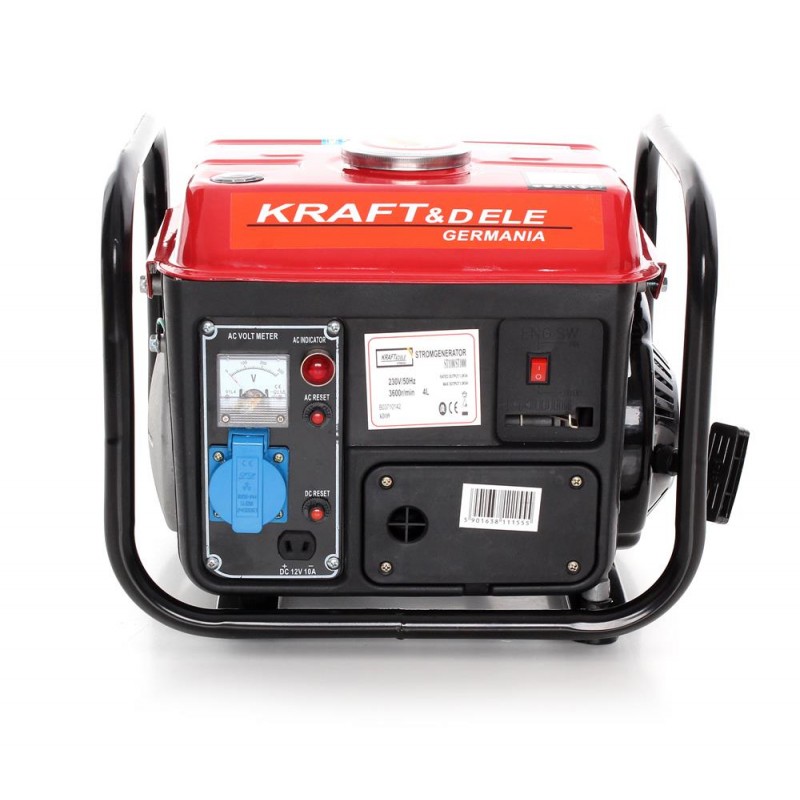 Pred prvým použitím sa oboznámte s manuálom.1Pred uvedením do prevádzky, generátor vyžaduje pridanie oleja do paliva. Pokus o naštartovanie motora bez pridania oleja do paliva spôsobí poškodenie motora a zrušenie záruky.2 PODMIENKY ZÁRUKY:• Predávajúci ďalej ako Ručiteľ ručí za riadne fungovanie vyššie uvedeného zariadenia do 12 mesiacov od dátumu kúpy.• V prípade poškodenia zariadenia počas záručnej doby, po kontrole správnosti reklamácie, Ručiteľ zabezpečí bezplatnú opravu alebo v prípade nemožnosti opravy - výmenu poškodených dielov. Spôsob opravy stanovuje Ručiteľ.• Akékoľvek škody spôsobené prevádzkou a údržbou zariadenia v rozpore s pokynmi, nesprávnou prepravou, prevádzkou zariadenia v klimatických podmienkach, ktoré nie sú v súlade s pokynmi poskytnutými užívateľom alebo z iných dôvodov spôsobených užívateľom, môžu byť opravené na jeho náklady.• Záruka sa nevzťahuje na servisné a údržbové činnosti, ako sú: nastavenie zariadenia, zlepšenie pripojenia, kalibrácia, čistenie karburátora.• Záruka sa nevzťahuje na: mechanické poškodenie, tj trhliny v prvkoch zo skla a plastu a všetky ostatné prvky, ktoré sú vystavené prirodzenému opotrebeniu (napr. Filtre, tesnenia, diódy, batérie atď.), poškodenie spôsobené vyššou mocou (požiar, povodeň, atmosférické výboje), škody spôsobené použitím neoriginálnych dielov a príslušenstva, poškodenie spôsobené napäťovými špičkami, škody spôsobené neoprávnenými opravami, používanie prístroja od okamihu, keď bolo zistené poškodenie, nedodržanie všetkých ostatných pripomienok vyplývajúcich z obsahu návodu na použitie, mechanický štartér, poškodenie zapaľovacej sviečky, nastavenie a čistenie karburátora, stabilizačné nožičky.13 Možné poruchy a ich oprava12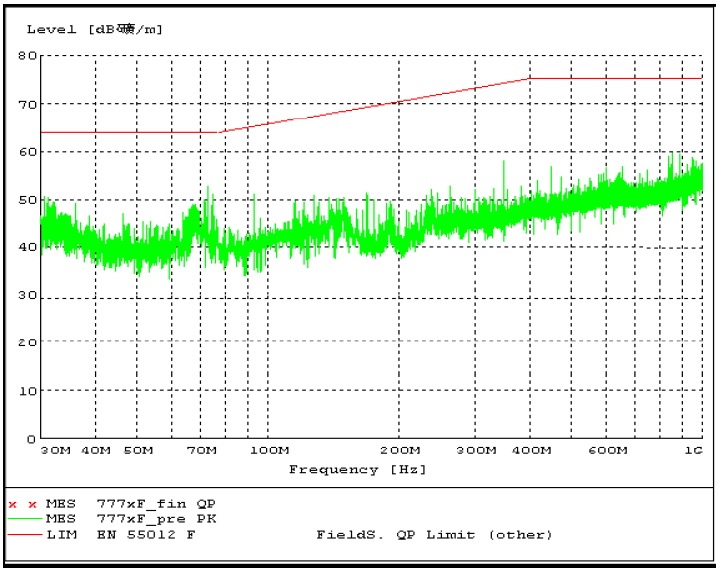 Opis tabuľky: Model ST1100/ST1000, | -napätie / citlivosť 230 V / 50Hz, | Otáčky motora 3600 r/min, | - menovitý výkon max. 1,5kVa | objem nádrže 4 L 3ULOŽTE TIETO POKYNYTáto príručka bude potrebná na oboznámenie sa s bezpečnostnými pravidlami a výstražnými značkami, prevádzkovými postupmi, prehliadkami, údržbou a čistením, zoznamom dielov a montážnymi výkresmi.DOPRAVA A ROZBALENIEAby sa zabránilo rozliatiu paliva počas prepravy alebo dočasného uskladnenia, zaistite generátor v normálnej vertikálnej pracovnej polohe s vypnutým motorom. Tiež nezabudnite uzavrieť palivový ventil (OFF). Neprepĺňajte palivovú nádrž. Nepoužívajte generátor, keď je vo vozidle. Pred začatím vyberte generátor z vozidla a používajte na dobre vetranom mieste. Pri umiestňovaní generátora do uzavretého vozidla sa vyhnite miestam vystaveným priamemu slnečnému žiareniu. Silné slnečné žiarenie, spôsobuje vysoké zvýšenie teploty vo vozidle, čo môže viesť k odpareniu benzínu, čo môže mať za následok výbuch. Neprevážajte generátor na dlhú dobu po nerovnej  ceste. Ak potrebujete prepravovať generátor po náročnom teréne, najprv vyprázdnite palivo z nádrže. Pri vybaľovaní sa uistite, že stroj bol dodaný v celom rozsahu a že s ním nebolo manipulované.VŠEOBECNÉ BEZPEČNOSTNÉ PREDPISY POZOR! POZRI VŠETKY POKYNYNedodržanie ktoréhokoľvek z nasledujúcich pokynov môže viesť k úrazu elektrickým prúdom, požiaru alebo vážnemu zraneniu.ULOŽTE TIETO POKYNYPRACOVNÝ PRIESTOR• Pracovná plocha by mala byť riadne vyčistená a dobre osvetlená. Ležiace lavice a tmavé miesta prispievajú k nehodám.• Nepoužívajte generátor vo výbušnom prostredí, napr. V prítomnosti horľavých kvapalín, plynov alebo prachu. Generátory vytvárajú iskry, ktoré môžu zapáliť prach alebo výpary.• Nedovoľte tretím osobám, deťom alebo návštevníkom pristupovať pri manipulácii s generátorom. V prípade potreby pripravte zábrany alebo kryt.4Pravidelná údržba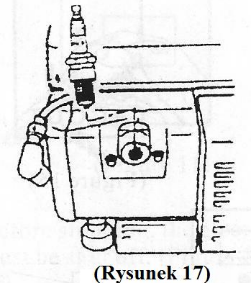 Sviečka – (cyklus každých 50 hodín alebo raz za mesiac)Výmena sviečky (obrázok 17)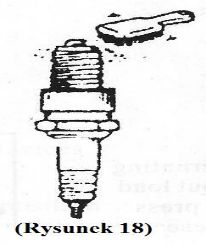 Nahromadené usadeniny na zapaľovacej sviečke vyčistite (obrázok 18),Skontrolujte odtieň farby, štandardná: olivovo hnedá,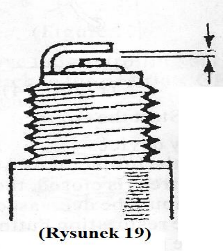 Skontrolujte medzeru zapaľovacej sviečky, štandard: 0,7-0,8 mm (obrázok 19),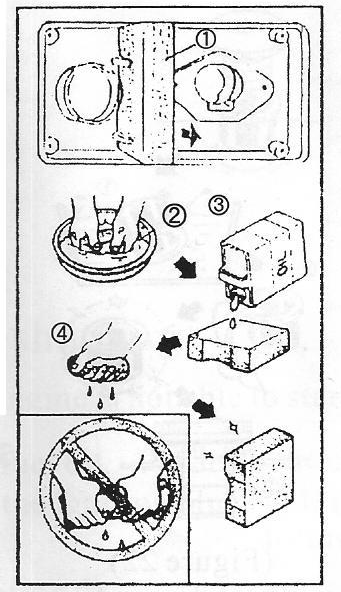 Vzduchový filter (cyklus: každých 150 hodín práce alebo raz mesačne),Vyberte vzduchový filter,Vyčistite premytím v rozpúšťadle,Pridajte trocha motorového olej (SEA20),Vytlačte motorový olej (Obrázok 20).POZOR: nespúšťajte motor bez pripojeného vzduchového filtra.11INŠTALÁCIAOtočte 2-3 krát elektrický kábel  okolo rukoväte generátora (obrázok 14),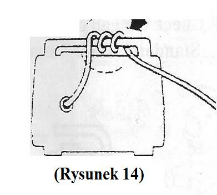 Zapnite motor,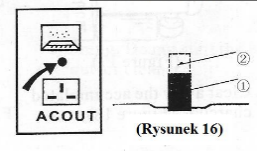 Zabezpečenie zariadenia: Ak je jednosmerná ochrana vypnutá, znížte výstupnú záťaž a obnovte ju resetovaním (obrázok 16), (1) RESET (2) OFF,Zasuňte zástrčku do zásuvky DC (obrázok 15).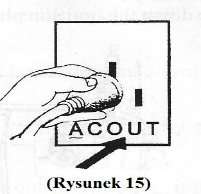 KONTROLA, ÚDRŽBA A ČISTENIEPOZNÁMKA: Postupy preventívnej údržby a ich frekvencia sa budú líšiť v závislosti od použitého potenciálu generátora.• POZNÁMKA: Vždy skontrolujte, či je vypínač v polohe "OFF". Odpojte kábel zapaľovania od motora. Pred kontrolou, údržbou alebo čistením nechajte motor a generátor úplne vychladnúť.• PRED KAŽDÝM POUŽITÍM skontrolujte celkový stav generátora. Skontrolujte, či sú skrutky riadne dotiahnuté. Skontrolujte pohyblivé, poškodené časti, elektrické vedenia a iné veci, ktoré môžu ovplyvniť bezpečnú prevádzku generátora. V prípade abnormálneho hluku alebo vibrácií odstráňte tohto problému skôr, ako budete pokračovať v ďalšom používaní. Nepoužívajte poškodené zariadenie.• PRED KAŽDÝM POUŽITÍM skontrolujte, či nie je pripojený žiadny prijímač a či je pripravená správna zmes paliva a oleja. Podrobné informácie nájdete v priloženom návode.• DENNE: čistite mäkkou kefou, handričkou alebo vysávačom a odstráňte všetky zvyšky z generátora.• UPOZORNENIE: Všetky väčšie opravy by mali vykonávať špecializovaní pracovníci. Za týmto účelom sa obráťte na predajcu, ktorý vám poskytne najbližšie servisné stredisko.10ELEKTRICKÁ BEZPEČNOSŤ• Zariadenie musí byť správne položené na zemi, nainštalované a uzemnené v súlade so všetkými pravidlami a odporúčaniami. Nikdy neodstraňujte uzemňovací kolík ani ho nijako neupravujte. Nikdy nepoužívajte adaptéry. Ak máte pochybnosti, či je zariadenie správne uzemnené, obráťte sa na kvalifikovaného elektrikára. V prípade poruchy alebo zlyhania nástroja uzemnenie poskytuje dráhu s nízkym odporom, ktorý odvádza elektrické napätie od používateľa.• Dvojitá izolácia eliminuje potrebu uzemneného napájacieho kábla a uzemnenej elektrickej inštalácie.• Zabráňte kontaktu s vodivými povrchmi, ako sú rúrky, chladiče alebo chladiace prvky. Ak je telo vodivé, existuje zvýšené riziko úrazu elektrickým prúdom.• Nedovoľte, aby boli nástroje vystavené dažďu alebo vlhkosti. Voda privádzaná do generátora spôsobuje zvýšené riziko úrazu elektrickým prúdom.• Nepoužívajte napájacie káble na iné účely. Za napájací kábel nikdy neťahajte ani nevyťahujte zástrčku zo zásuvky za kábel. Napájacie káble uchovávajte mimo dosahu tepla, oleja, ostrých hrán alebo pohyblivých častí. Poškodené napájacie káble okamžite vymeňte. Poškodené napájacie káble spôsobujú zvýšené riziko úrazu elektrickým prúdom.• Pri používaní elektrického náradia vonku používajte predlžovací kábel určený na vonkajšie použitie. Tieto predlžovacie káble sú určené na použitie v poľných podmienkach, čo obmedzuje riziko úrazu elektrickým prúdom.OSOBNÁ BEZPEČNOSŤ•Počas činnosti generátora buďte opatrní a používajte zdravý rozum. Nepoužívajte generátor, keď ste unavení alebo pod vplyvom liekov, alkoholu alebo iných látok. Moment nepozornosti pri prevádzke generátora môže viesť k vážnemu zraneniu.• Nasaďte si správne oblečenie. Nenoste voľné oblečenie alebo šperky. Kravatu, dlhé vlasy. Udržujte vlasy, oblečenie a rukavice v dostatočnej vzdialenosti od pohyblivých častí. Voľné oblečenie, šperky alebo dlhé vlasy môžu byť roztrhnuté pohyblivými časťami.• Vyhnite sa náhodnému spusteniu. Keď je stroj nečinný, skontrolujte, či je vypínač v polohe "OFF" a odpojte kábel zapaľovania.• Nenakláňajte sa nadmerne k zariadeniu. Udržujte správny postoj a rovnováhu po celú dobu.• Používajte bezpečnostné vybavenie. Vždy používajte ochranné okuliare. Za určitých podmienok je nutné použiť ochrannú masku proti prachu, protišmykovú obuv, ochrannú prilbu alebo ochranné chrániče sluchu.• Generátor nikdy neprevádzkujte v uzavretej garáži alebo inom uzavretom priestore, ktorý nemá utesnené odvzdušňovacie potrubie. Oxid uhoľnatý, bezfarebný, jedovatý plyn bez zápachu sa môže hromadiť, čo môže spôsobiť vážne zranenie alebo smrť.5POUŽITIE A MANIPULÁCIA S GENERÁTOROM• Nepreťažujte generátor. Použite generátor vhodný pre vašu aplikáciu. Vhodné generátory budú vykonávať plánovanú prácu lepšie a bezpečnejšie v čase určenom na tento účel.• Nepoužívajte generátor, ak sa vypínač napájania nespustí alebo nezastaví. Každý generátor, ktorý nereaguje na príkazy spínača napájania, je nebezpečný a je potrebné ho vymeniť.• Pred nastavovaním, výmenou príslušenstva alebo uložením generátora sa uistite, že je vypínač v polohe "OFF" a odpojte kábel. Uvedené preventívne opatrenia obmedzujú riziko náhodného spustenia generátora.• Uchovávajte nečinné generátory mimo dosahu detí a iných nekvalifikovaných osôb. Generátory sú nebezpečné v rukách nekvalifikovaných používateľov.• Starostlivo chráňte generátory. Nepoužívajte poškodený generátor. Označte chybný generátor ako "Nepoužívajte", kým nebude opravený.• Skontrolujte pohyblivé časti, či časti neobsahujú trhliny alebo iné poškodenia, ktoré môžu ovplyvniť činnosť generátora. Ak sa ukáže, že generátor je chybný, je potrebné ho pred opätovným použitím odoslať do servisu.• Používajte iba príslušenstvo odporúčané výrobcom pre váš model. Príslušenstvo, ktoré môže byť vhodné pre jeden generátor, sa môže stať nebezpečným pri montáži do iného generátora.SERVIS• Servisné činnosti smie vykonávať iba kvalifikovaný servisný personál. Servis alebo údržba vykonávaná nekvalifikovaným personálom môže niesť riziko poranenia.• Pri údržbe generátora používajte iba identické náhradné diely. Riaďte sa pokynmi uvedenými v časti "Kontrola, údržba a čistenie" v nižšie uvedených pokynoch. Použitie nepovolených častí alebo nedodržanie pokynov na údržbu môže predstavovať riziko úrazu elektrickým prúdom alebo zranenia.6Ako pripraviť zmes paliva: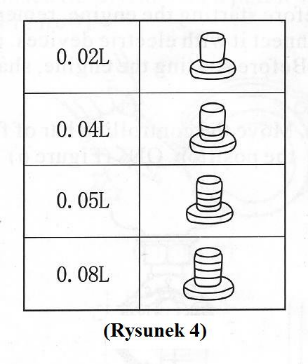 Tak ako je znázornené na obrázku, odmerajte množstvo motorového oleja pomocou mierky na uzávere palivovej nádrže (obrázok 4),Jedna plná mierka oleja na jednu plnú palivovú nádržOlej pre zmes 2T paliva, Po dôkladnom pretrepaní oleja s benzínom ho možno naliať do palivovej nádrže.                                  ŠTART GENERÁTORAPred naštartovaním motora sa uistite, že ste odpojili všetky elektrické zariadenia od generátora (obrázok 5),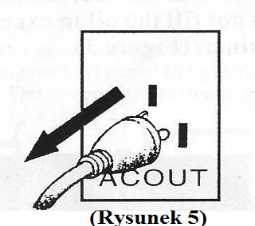 Pred naštartovaním motora pretrepte palivovú nádrž 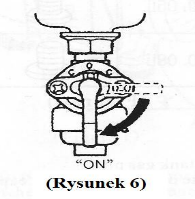     Páku palivovej nádrže otočte do polohy "ON" (obr. 6),    Posuňte rukoväť škrtiacej klapky do štartovacej polohy "1" (obrázok 7),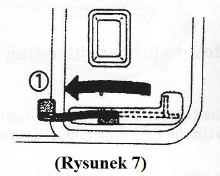 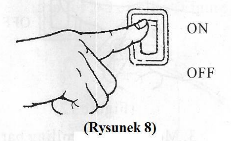       Prepínač generátora prepnite do východiskovej polohy "ON" (obr. 8),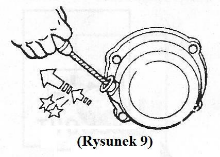     Vytiahnite rukoväť štartéra, až kým nepocítite odpor, potom ju silno       potiahnite (obrázok 9), táto akcia bude požadovať niekoľko opakovaní.Po naštartovaní motora pomaly posuňte teleso škrtiacej klapky späť do polohy "RUN" (obr. 10).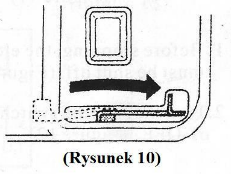                                                 9INŠTALÁCIA• UPOZORNENIE: Pred pripojením nástrojov a prístrojov k zdroju napájania sa uistite, že napätie, výkon vo wattoch, prúd v ampéroch (220V / 16 AMP) je vhodný na napájanie všetkých elektrických obvodov, ktoré majú byť napájané jednotkou. Ak výkon presiahne výkon generátora, môže zoskupiť jeden alebo viac nástrojov a / alebo prístrojov a pripojiť ich k samostatnému generátoru.• Na inštaláciu systémov núdzového napájania sa môžu vyžadovať elektrické a iné povolenia. Pred montážou nižšie si prečítajte elektrické a stavebné normy. Inštaláciu musia vykonať autorizovaní dodávatelia.• POZOR: Generátor váži 16 kg. Pri premiestňovaní na miesto inštalácie použite vhodné zdvíhacie zariadenie. V prípade potreby pripojte zdvíhacie káble k rámu generátora.UMIESTNENIE1. Odporúča sa umiestniť a nainštalovať generátor v chránenom vonkajšom priestore, kde je k dispozícii veľké množstvo chladiaceho vzduchu.2. Nainštalujte generátor tak, aby vstupy a výstupy vzduchu neboli zablokované vegetáciou, stromami alebo snehovými závesmi. Umiestnenie generátora na miesto, ktoré je vystavené vetru alebo vytváraniu snežných prekážok, môže vyžadovať vytvorenie ochrannej bariéry. Vstup vzduchu za normálnych podmienok by mal byť nasmerovaný v dominantnom smere vetra.3. Generátor nainštalujte na betónový podklad alebo iné miesto, kde nedosahuje voda.4. Umiestnenie generátora by malo umožniť 1 metrový prístup zo všetkých strán na účely údržby.5. Generátor umiestnite do maximálnej vzdialenosti od nástrojov a elektrického prístroja, aby sa znížila dĺžka predlžovacích káblov.6. Ak je generátor umiestnený vo vnútri alebo v miestnosti, ktorá je na to určená, musia byť výfukové plyny motora vetrané a odvádzané vonku pomocou odborne inštalovanej, utesnenej, tepelne odolnej, ohybnej a kovovej rúrky.ZEMENIE GENERÁTORA1. POZNÁMKA: Odporúča sa, aby nasledujúci postup vykonal kvalifikovaný a licencovaný elektrikár. (Generátory bez trvalej inštalácie nemusia byť nevyhnutne uzemnené, pozri miestne normy a predpisy).2. Pripojte uzemňovací kábel # 6 AWG (nie je súčasťou dodávky) medzi uzemňovací bod umiestnený na prednom paneli a uzemňovaciu tyč (nie je súčasťou dodávky), ktorá by mala byť zatlačená do zeme do hĺbky najmenej 60 cm. Uzemňovacia tyč musí byť z mede alebo mosadze (elektródy) vhodnej na umiestnenie v zemi, ktorá bude schopná správne uzemniť generátor.POZNÁMKA: Miestne normy alebo predpisy sa môžu líšiť. Vždy sa oboznámte s miestnymi normami a vykonajte inštaláciu v súlade s platnými zákonmi. 8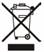 Elektrické výrobky sa nesmú likvidovať spolu s domovým odpadom. Mali by byť uskladnené v určených recyklačných strediskách. Obráťte sa na miestne úrady, kde nájdete informácie o skladovaní elektrických zariadení.Zohriatý výfukový systém môže spôsobiť ťažké popáleniny. Vyhnite sa kontaktu s výfukom, ak motor práve beží.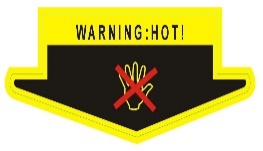 MANUÁL MOTORA• Objem palivovej nádrže je 4 litre,• Palivovú nádrž nenapĺňajte nad hornú čiaru palivového filtra (Obrázok 3).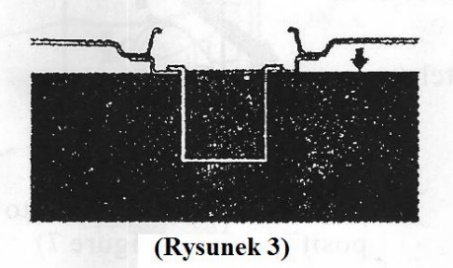 7Vážený zákazník.V prípade problému, ak nenájdete jeho riešenie v používateľskej príručke,pred vykonaním krokov na sťažnosť sa obráťte na našu spoločnosťna telefónnom číslePL +48 585 609 023SK +421 911 545 645alebo e-mailomPL   fhdawika@poczta.fmSK  mail@skrebriky.eumail@sknaradie.euZáruka:Záruka plynie od dňa vystavenia dokladu, na uplatnenie reklamácie je potrebný daňový doklad. Adresa a kontakt pre uplatnenie reklamácie sa nachádza na faktúre.Užitočné informácie o použití elektrocentrály:Preklad návodu k použitiu do slovenského jazyka zabezpečila spoločnosť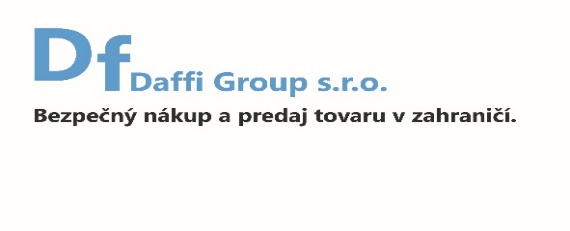 TECHNICKÁ ŠPECIFIKÁCIA VÝROBKUTECHNICKÁ ŠPECIFIKÁCIA VÝROBKUTECHNICKÁ ŠPECIFIKÁCIA VÝROBKUGenerátorModelMenovitý Výkon generátora (W)Napájanie (V)Menovitý prúd (A)Otáčky (r/min)Počet fázÚčinník (cos)Trieda izoláciePočet kontaktovRežim zapnutiaNapätie (V)Menovitá frekvencia (Hz)ST1100/ST10001.3kVa max ;800W230 V21,73600Jedno fázová1B2Automatické230 V a 12 V50VýstupZástrčkyNapájacie kliešteVýstupný výkon DC12VHlasitosť db(A)Typ konštrukcie1 zástrčka 230VV baleníVýstupný výkon na lište zariad.68Open FromePoužité palivo:Menovitý výkon (KW / HP)OtáčkyZmes benzínu 50:1 olej pre 2 taktné motory2HP3600PROBLÉMMOŽNÁ PRÍČINAOPRAVAMotor nechce štartovať1 - Uzavretý prívod paliva1. Kohútik prívodu paliva presuňte do polohy ON.Motor nechce štartovať2 – Otvorené sanie (sitič) Zatvorte sanie, posunutím do polohy CLOESED, iba v prípade, že motor je zohriatýMotor nechce štartovať3 -  Vypínač napájania je vypnutý.Vypínač prepnite do polohy ON.Motor nechce štartovať4 - zlé palivo; centrála uskladnená bez vypustenia paliva alebo zaplavená zlým benzínomVyprázdnite palivovú nádrž a karburátor. Nalejte čerstvé palivo.Motor nechce štartovať5 – Prázdna nádržNalejte riedený benzín.Motor nechce štartovať6 - Poškodené teleso zapaľovacej sviečky alebo nesprávne nastavená veľkosť otvoru.Vyberte a skontrolujte telo sviečky. Vyčistite otvor a znova pripojte sviečku.Motor nechce štartovať7 - Sviečka nasiaknutá palivom (zaplavený motor).Vyberte a skontrolujte sviečku. Vysušte lebo vymeňte sviečku. Zapnite motor nastavením páky plynu do polohy FAST.Motor nechce štartovať8 - Upchatý palivový filter, porucha karburátora, žiadne zapaľovanie, upchanie ventilu atď.Generátor odovzdajte kvalifikovanému mechanikovi. V prípade potreby vymeňte alebo opravte chybné komponenty.Žiadny výkon motora1. Upchaté filtračné prvky.Skontrolujte vzduchový filter. Vyčistite alebo vymeňte filter.Žiadny výkon motora2. Zlé palivo; generátor uskladnený bez vypustenia paliva alebo zaplavený zlým benzínom.Vypustite palivo z nádrže a karburátora. Nalejte čerstvé palivo.Žiadny výkon motoraUpchatý palivový filter, porucha karburátora, žiadne zapaľovanie, upchanie ventilu atď.Generátor odovzdajte kvalifikovanému mechanikovi. V prípade potreby vymeňte alebo opravte chybné komponenty.MotorZapaľovanieT.C.I.MotorChladenieVzduchomMotorTyp motora2 taktný motorMotorŠtartérmechanický štartérMotorTyp mazacieho olejamotorový olej pre 2T- ktné motoryMotorVýkon motora (V-KW)12V – 0,4 kWMotorVýkon generátora (V-A)12V – 8AMotorKapacita batérie (V-Ah)12V – 36AhMotorSpotreba paliva (L)0,4LMotorObjem palivovej nádrže (L)4 LMotorČas nepretržitej práce (h)4 hodinyPOŽADOVANÁ MINIMÁLNA HRÚBKA KÁBLA - 220 VOLTPOŽADOVANÁ MINIMÁLNA HRÚBKA KÁBLA - 220 VOLTPOŽADOVANÁ MINIMÁLNA HRÚBKA KÁBLA - 220 VOLTPOŽADOVANÁ MINIMÁLNA HRÚBKA KÁBLA - 220 VOLTPOŽADOVANÁ MINIMÁLNA HRÚBKA KÁBLA - 220 VOLTPOŽADOVANÁ MINIMÁLNA HRÚBKA KÁBLA - 220 VOLTAmpéry (pri plnom zaťažení)Dĺžka predlžovacieho káblaDĺžka predlžovacieho káblaDĺžka predlžovacieho káblaDĺžka predlžovacieho káblaDĺžka predlžovacieho kábla0 – 7,5 m7,5 – 15 m15 – 30 m30 – 45 m45 – 60 m0 – 516161612125,1 – 816161410-8,1 – 12141412--12,1 – 15121210--15,1 – 20101010--Typ elektrospotrebičaVýkon elektrocentrályodporový typ (rýchlovarné kanvice, fén, elektrické kúrenie …)rovnako veľkýstroje s elektromotormio 30% vyššiaaudiotechnika a domáce spotrebiče (televízor, počítač, rádio, žehlička …)1,5–2x vyššiakapacitný typ (výbojky, neónové žiarivky …)1,5–2x vyššiastroje s akumulátorovými motormi (vysávače, vŕtačky, reťazové píly, uhlové brúsky …)1,5–2x vyššiastroje s indukčnými motormi (kompresory, domáce vodárne, mrazničky, chladničky …)3–5x vyššia